K-Note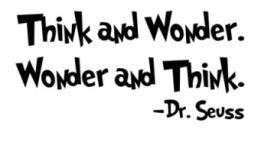 Please return daily in the blue homework folder.Week of February 3 - 7Monday  Our story for the week is What Is In the Box?  (Decodable Book #5)The new sight word work the week:  is.Tuesday  Show-n-tell is Wednesday.  Bring something that starts with LETTER W.  The W treat is Wafers.I will be on medical leave beginning tomorrow.  Please remember to call the school or send a note if your child’s after school plans change.WednesdayShow-n-Tell is today.ThursdayAmerican Heart Association fundraiser envelopes are due tomorrow (Friday) TO GET A PENNY WAR BONUS!On-line American Heart Association donations will be accepted until Sat., February 22.FridayMid-term reports are going home today.American Heart Association fundraiser envelopes are due TODAY TO GET A PENNY WAR BONUS!On-line American Heart Association donations will be accepted until Sat., February 22.This is what we are learning about this week in school.In Writing, we are practicing the letter W, numbers 0 - 20, and our first and last names.In Reading, our story for the week is What Is In the Box? (Decodable Book #5).  We are also working on the word family -ag.In Math, we are working on identifying and creating sets with the same number of objects; identifying and making a set that has one more; counting and drawing one less; matching and counting to compare a number of objects stating which quantity is one more; and finding the number that is less than another number.In Science, we are learning about groundhogs.  In Art, we made a capital W - Wagon art and a lowercase w - worm art.During story time, we’re reading about types of weather.We had coin store on Monday.